Karta pracy numer 18Smaczne witaminki 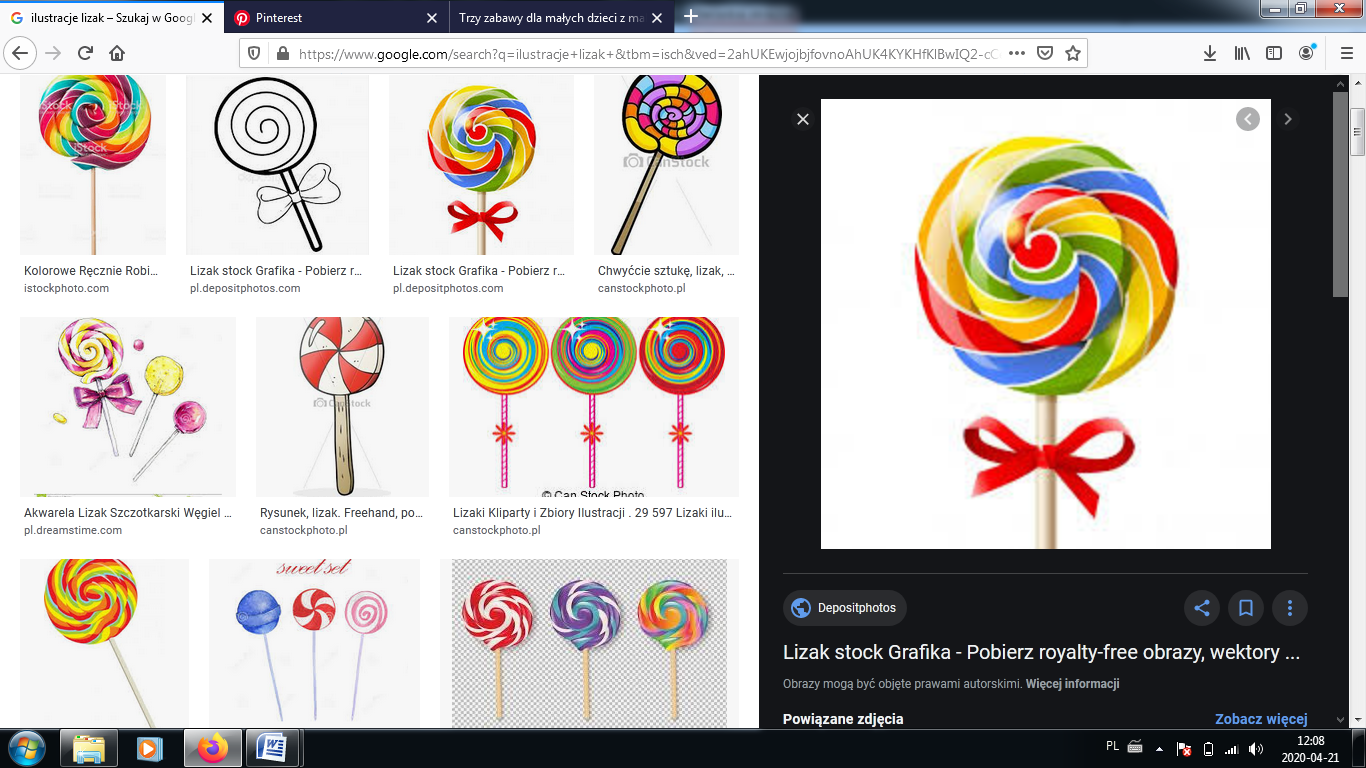 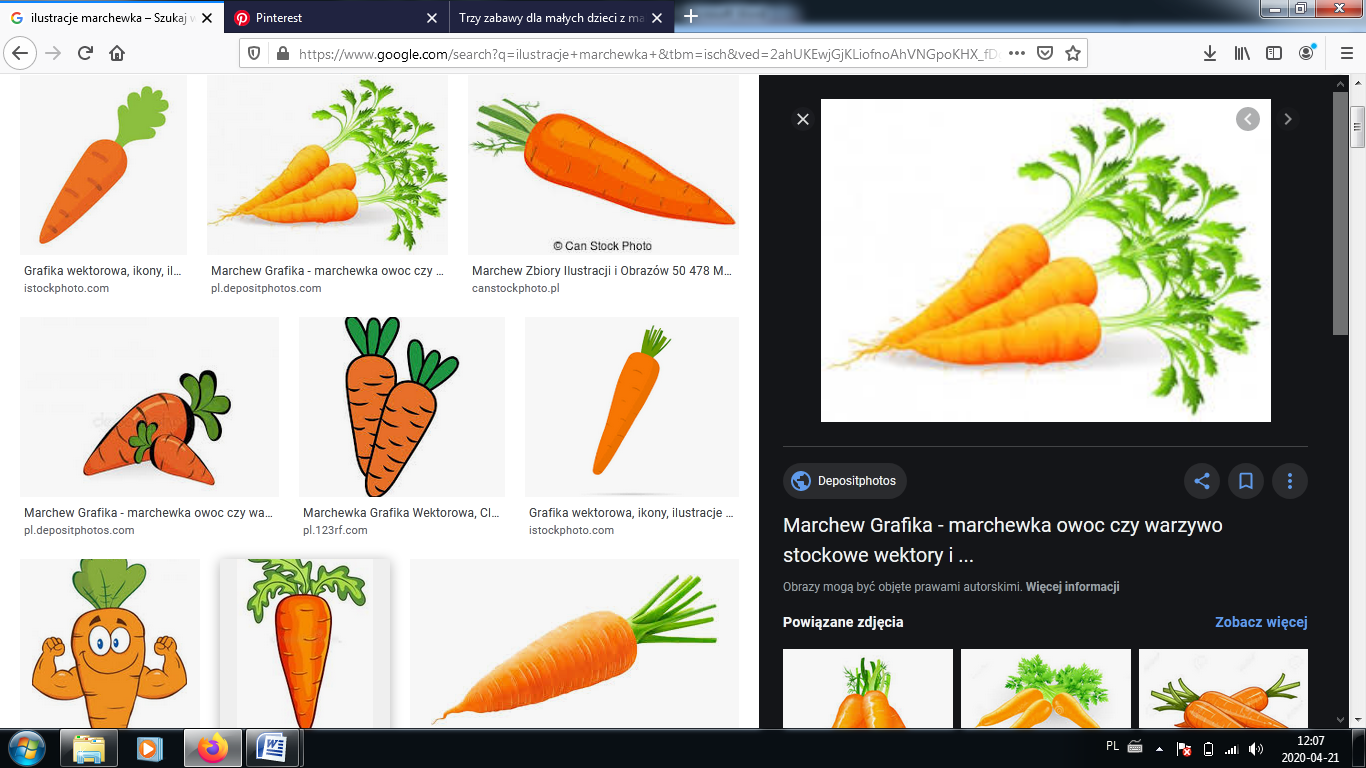 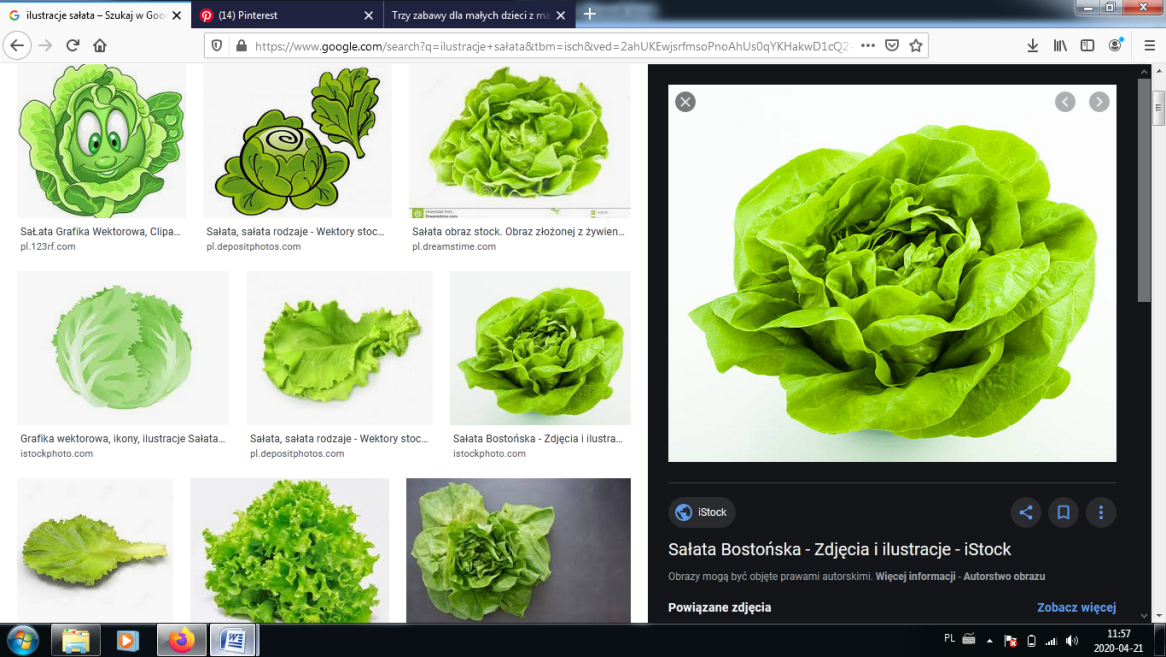 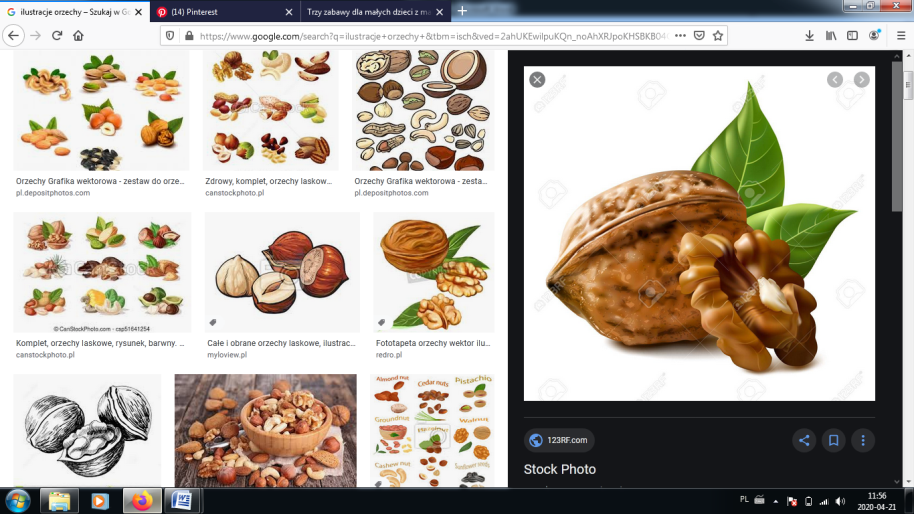 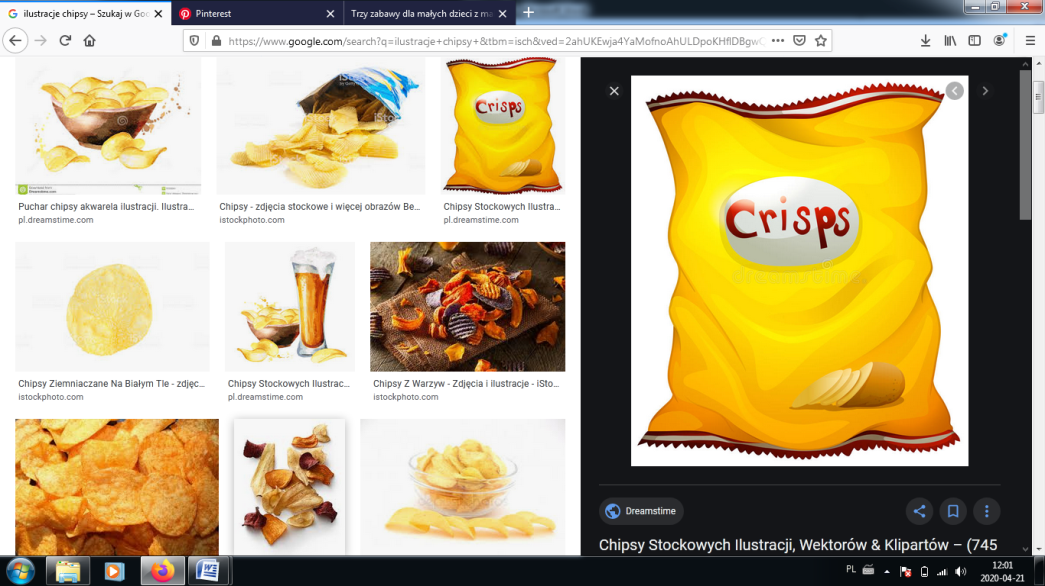 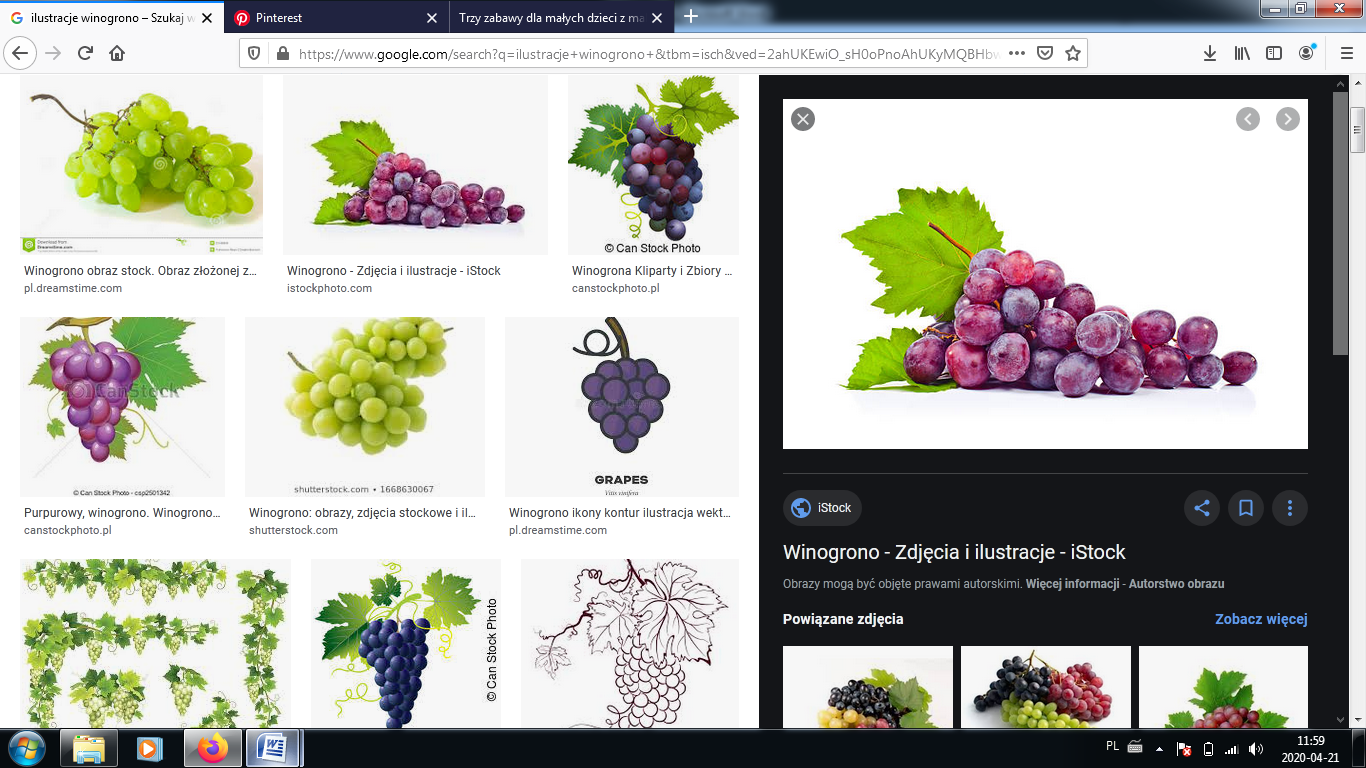 WitaminkiWy nie wiecie, a ja wiem, co dzień witaminy jem                                                                       i w owocach i w warzywach każda                                                                                            z nich się sprytnie skrywa.                                                                                         Choć to taka odrobina, ta malutka witaminka zdrowia naszego zawsze pilnuje                                                                    i naszym wzrostem dobrze kieruje, bo gdy witaminy ochoczo jemy, zdrowo i pięknie rośniemyNa straganie Na straganie w dzień targowy
Takie słyszy się rozmowy:"Może pan się o mnie oprze,
Pan tak więdnie, panie koprze.""Cóż się dziwić, mój szczypiorku,
Leżę tutaj już od wtorku!"Rzecze na to kalarepka:
"Spójrz na rzepę - ta jest krzepka!"Groch po brzuszku rzepę klepie:
"Jak tam, rzepo? Coraz lepiej?""Dzięki, dzięki, panie grochu,
Jakoś żyje się po trochu.Lecz pietruszka - z tą jest gorzej:
Blada, chuda, spać nie może.""A to feler" -
Westchnął seler.Burak stroni od cebuli,
A cebula doń się czuli:"Mój Buraku, mój czerwony,
Czybyś nie chciał takiej żony?"Burak tylko nos zatyka:
"Niech no pani prędzej zmyka,Ja chcę żonę mieć buraczą,
Bo przy pani wszyscy płaczą.""A to feler" -
Westchnął seler.Naraz słychać głos fasoli:
"Gdzie się pani tu gramoli?!""Nie bądź dla mnie taka wielka" -
Odpowiada jej brukselka."Widzieliście, jaka krewka!" -
Zaperzyła się marchewka."Niech rozsądzi nas kapusta!"
"Co, kapusta?! Głowa pusta?!"A kapusta rzecze smutnie:
"Moi drodzy, po co kłótnie,Po co wasze swary głupie,
Wnet i tak zginiemy w zupie!""A to feler" -
Westchnął seler.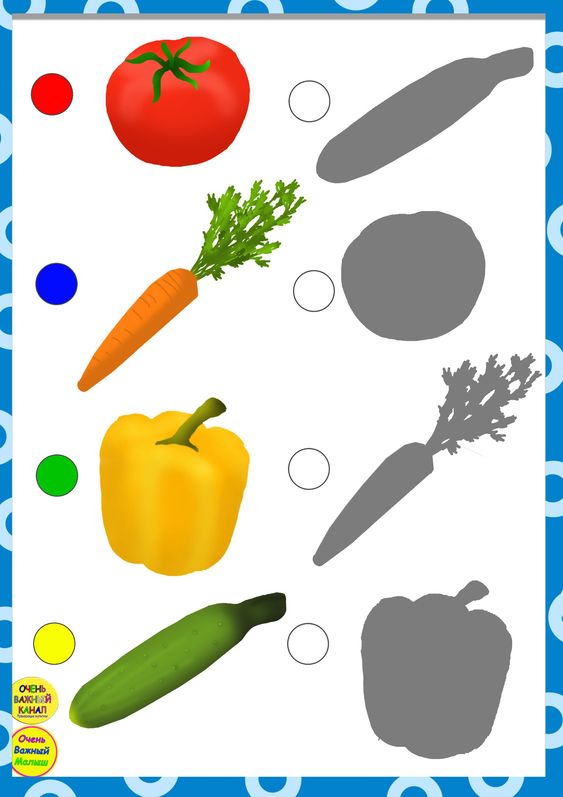 Zapraszam do wspólnego przygotowania domowego Smoothie wybierz swój ulubiony smak.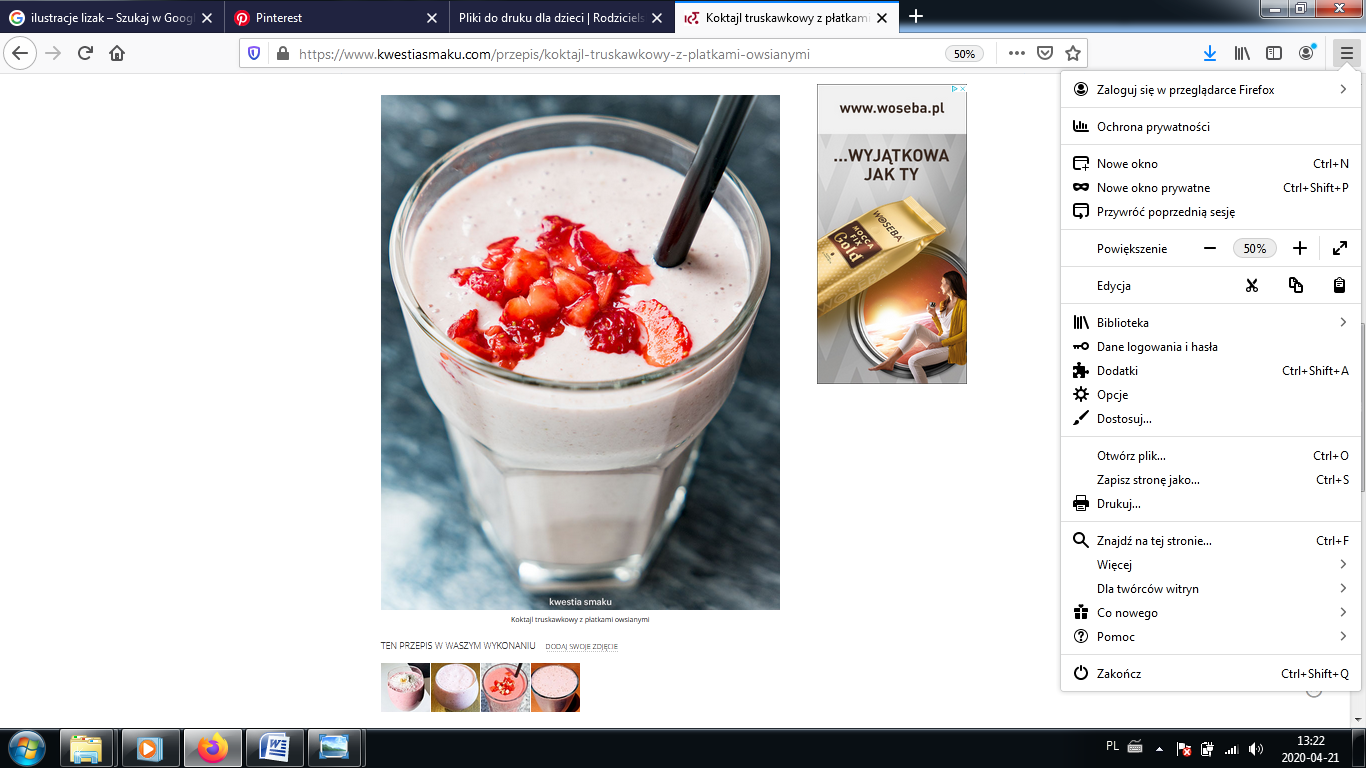 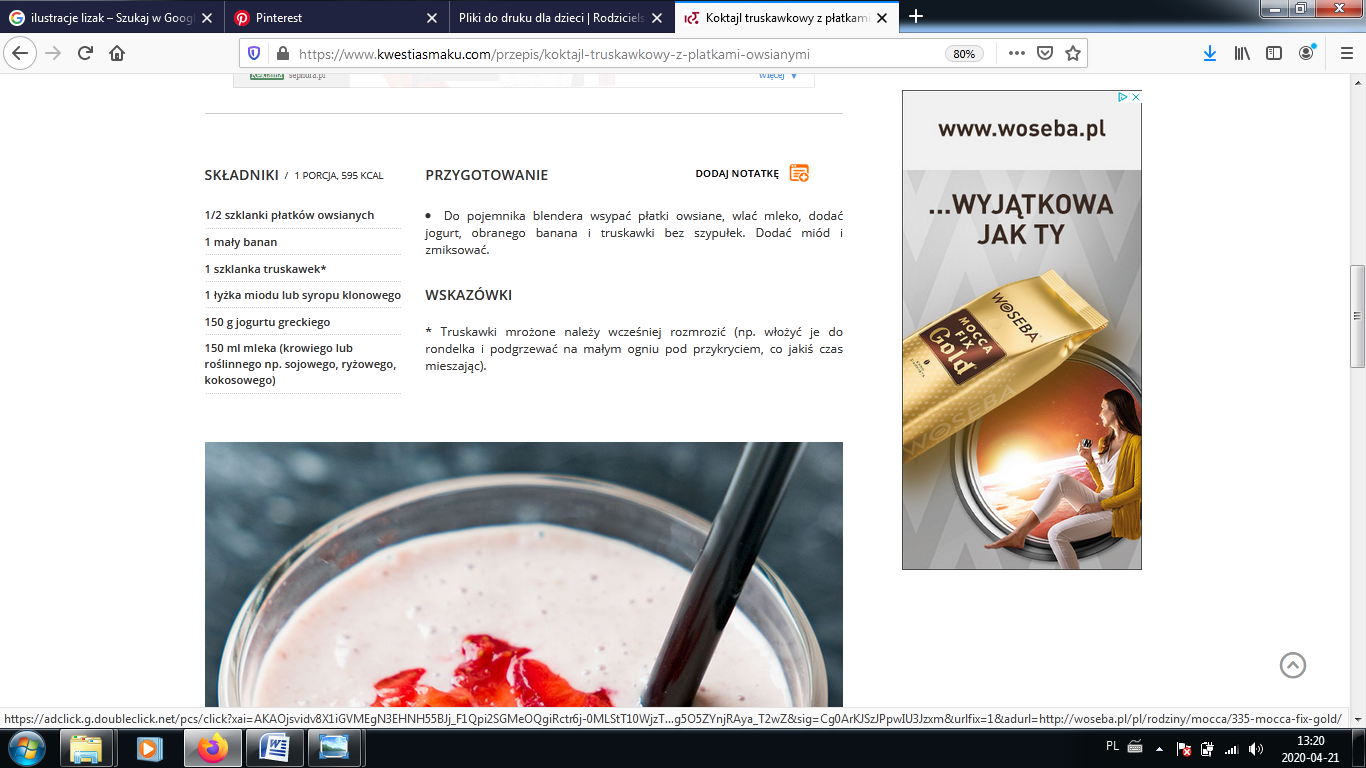 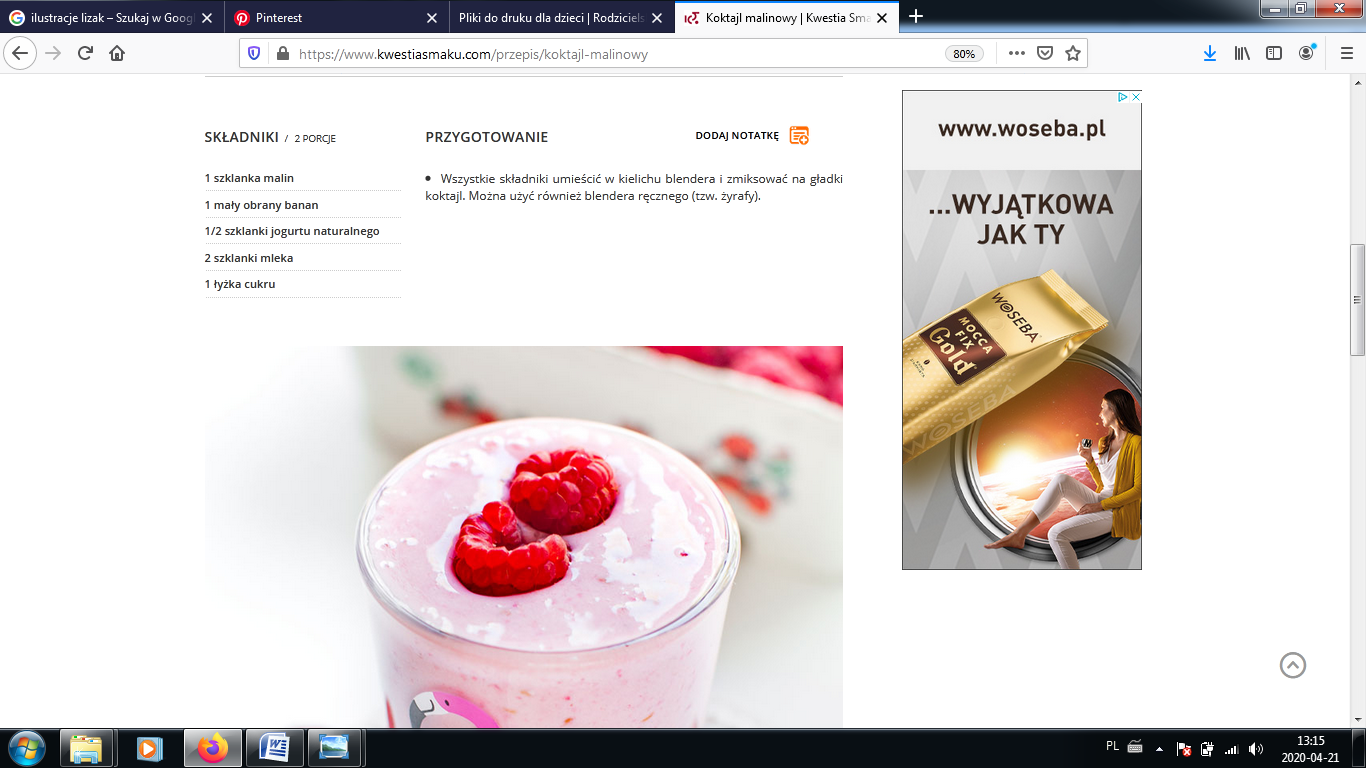 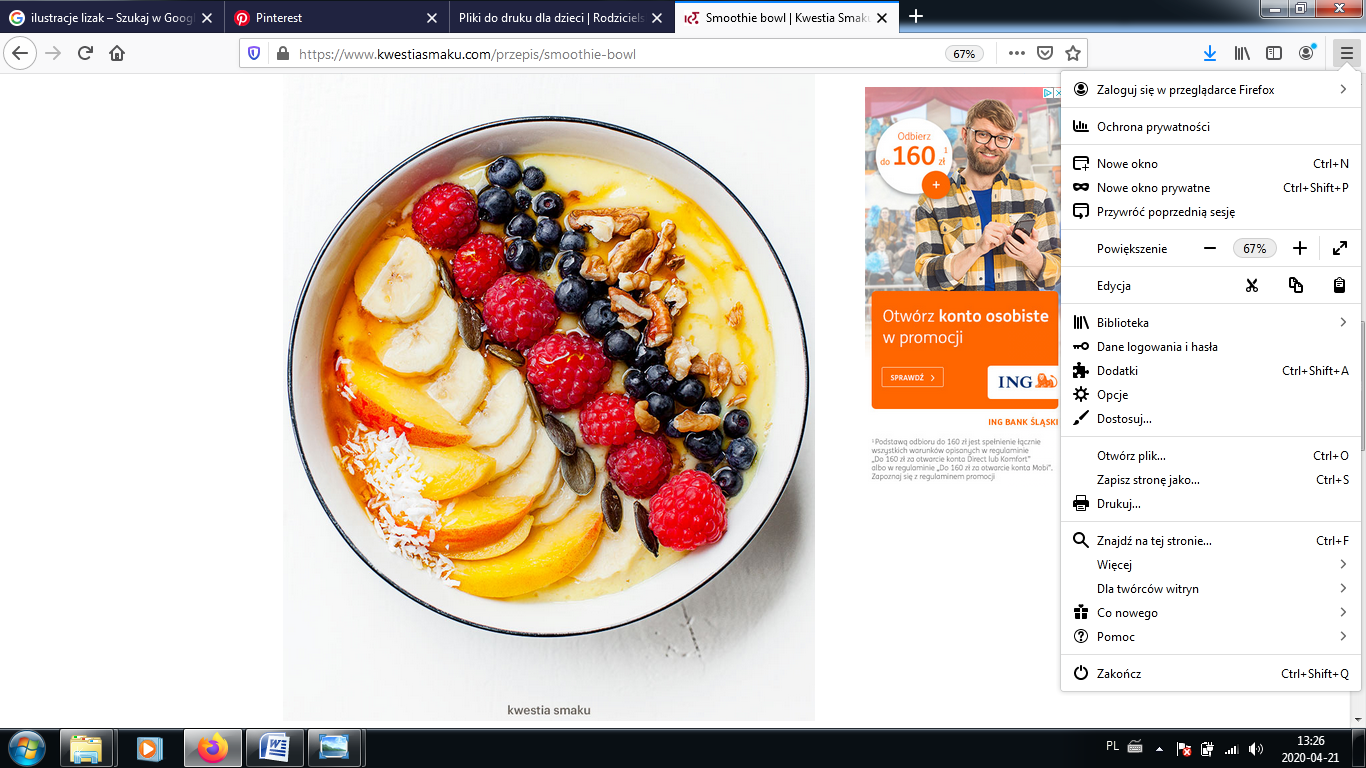 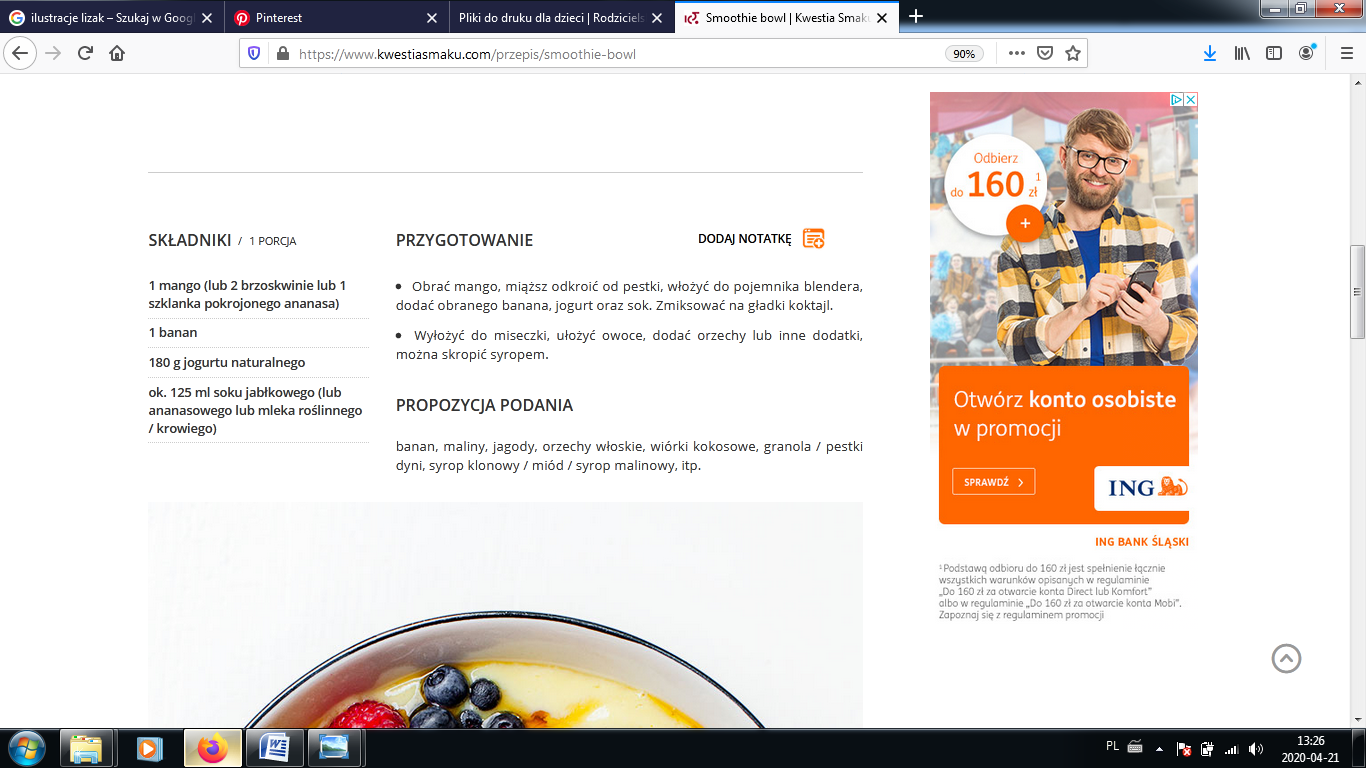 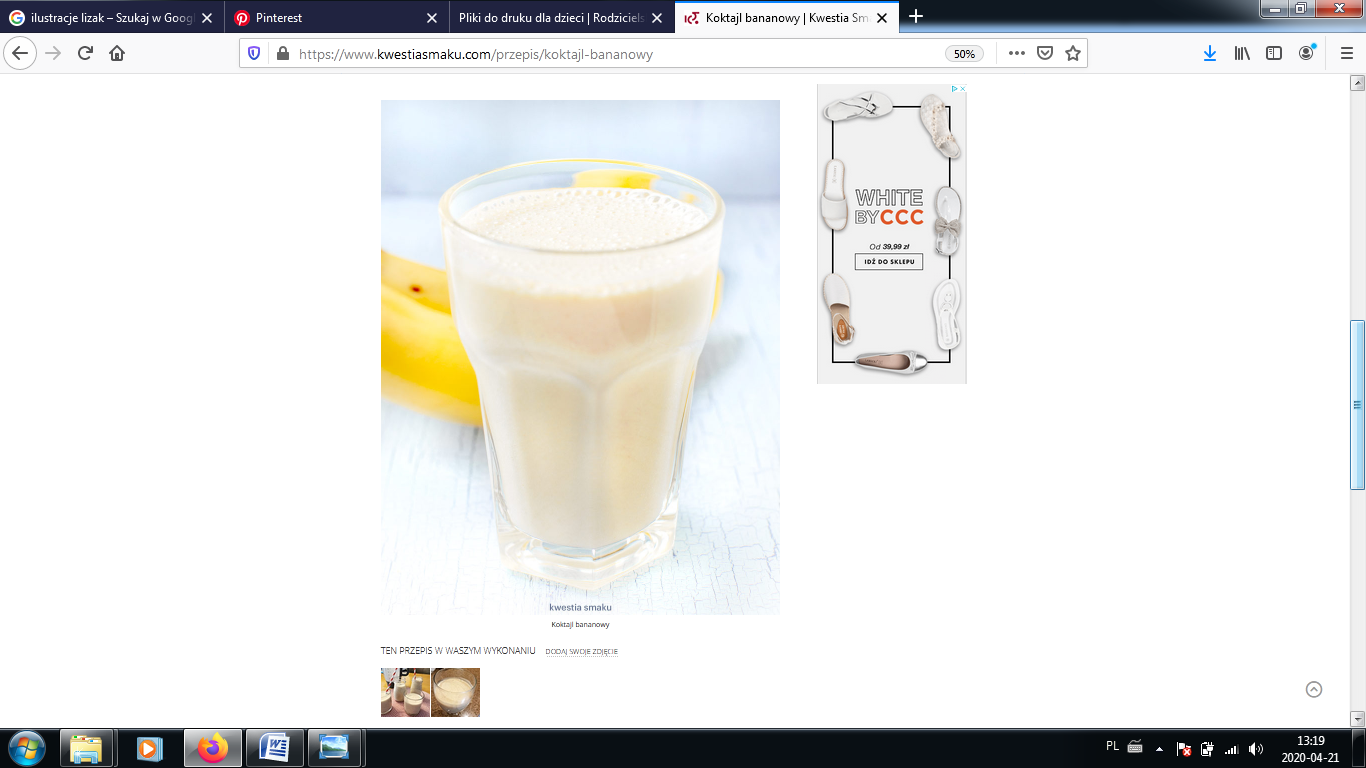 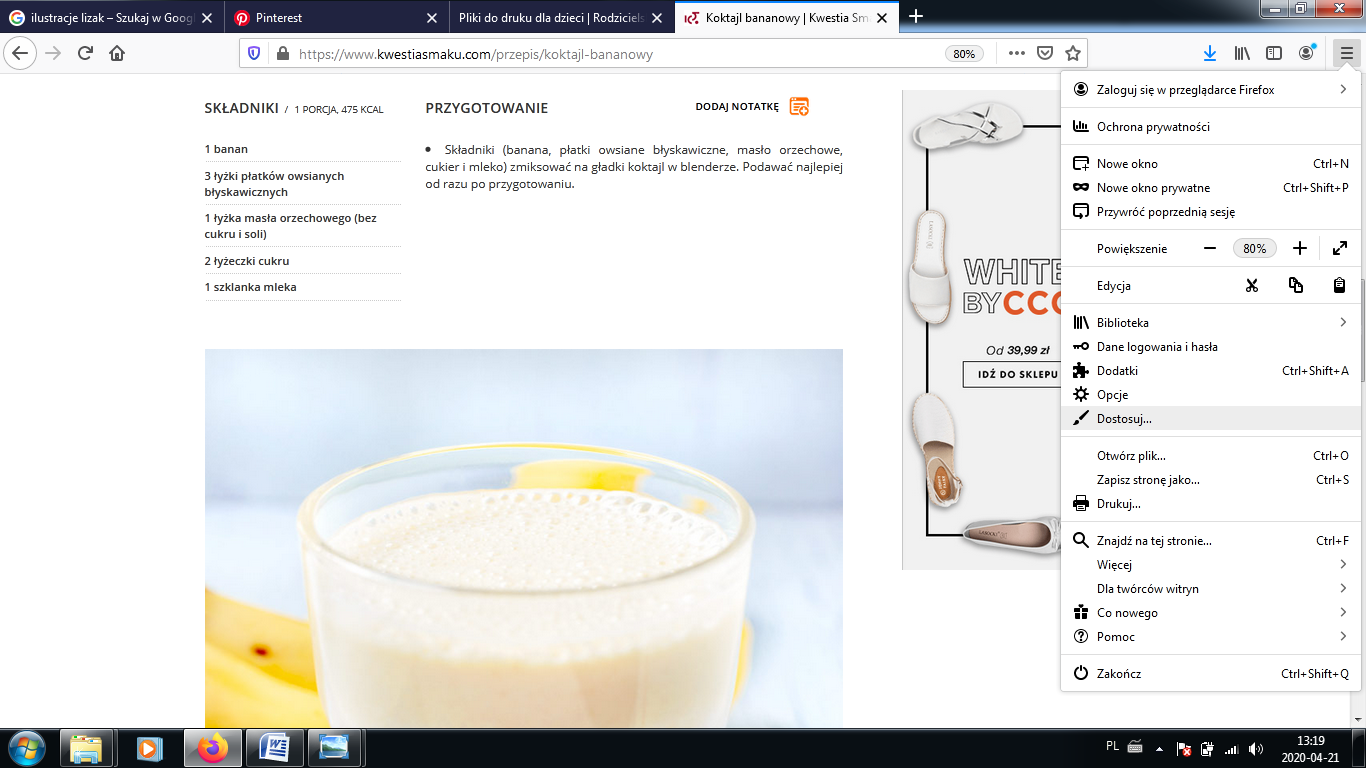 Zapraszam do wspólnej zabawy Zabawa skojarzeniowa „Zdrowe produkty”Proszę aby dziecko przyjrzało się obrazkom a następnie otoczyło pętelką żółtą produkty zdrowe,  a czerwoną produkty nie zdrowe. KP 54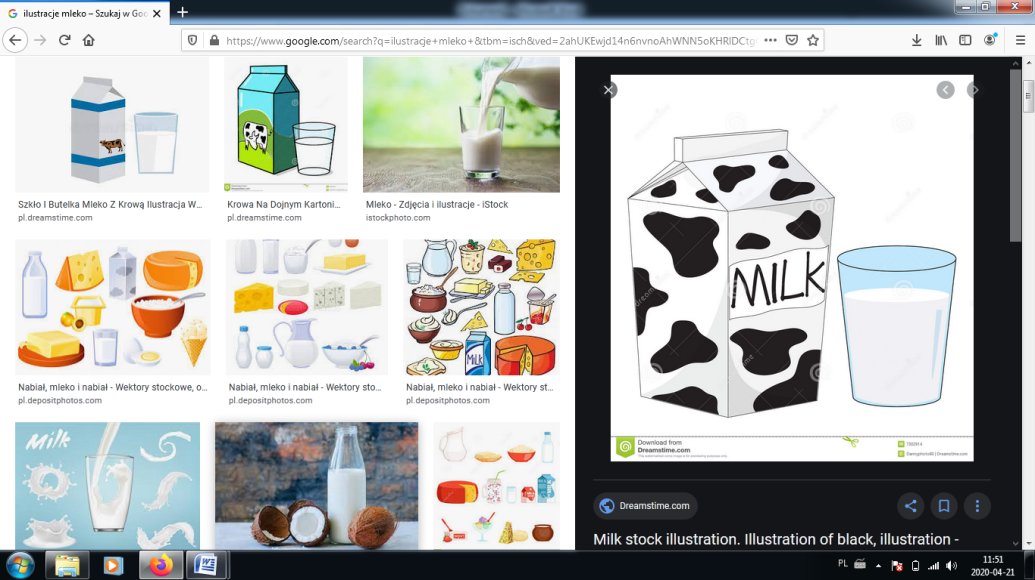 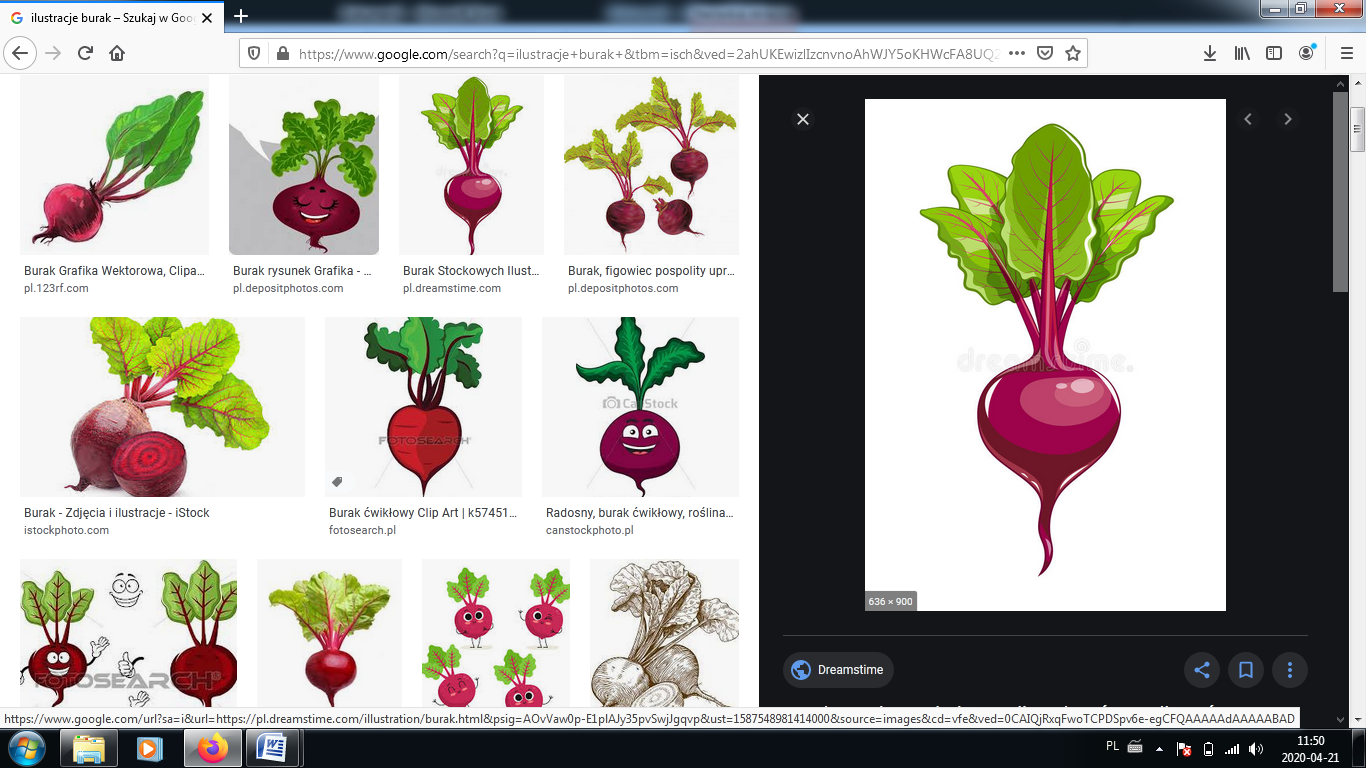 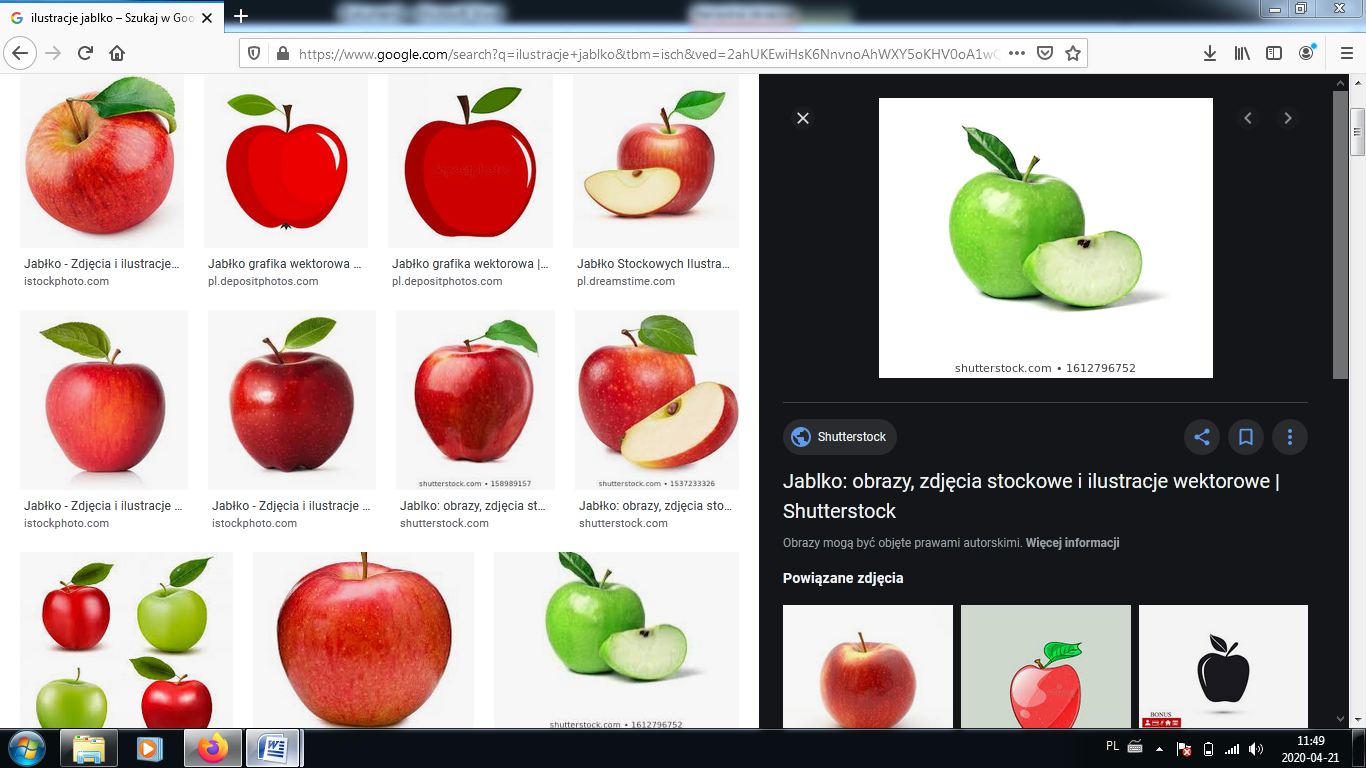 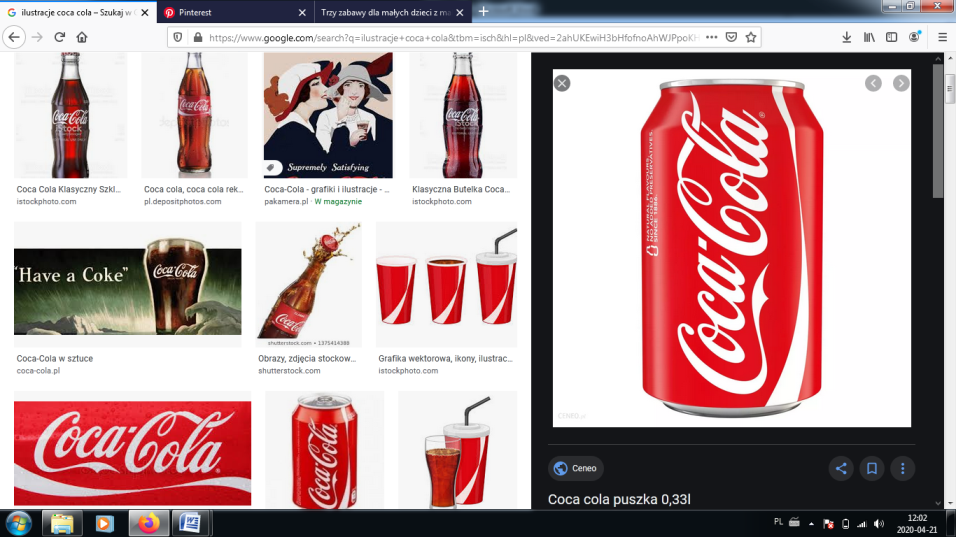 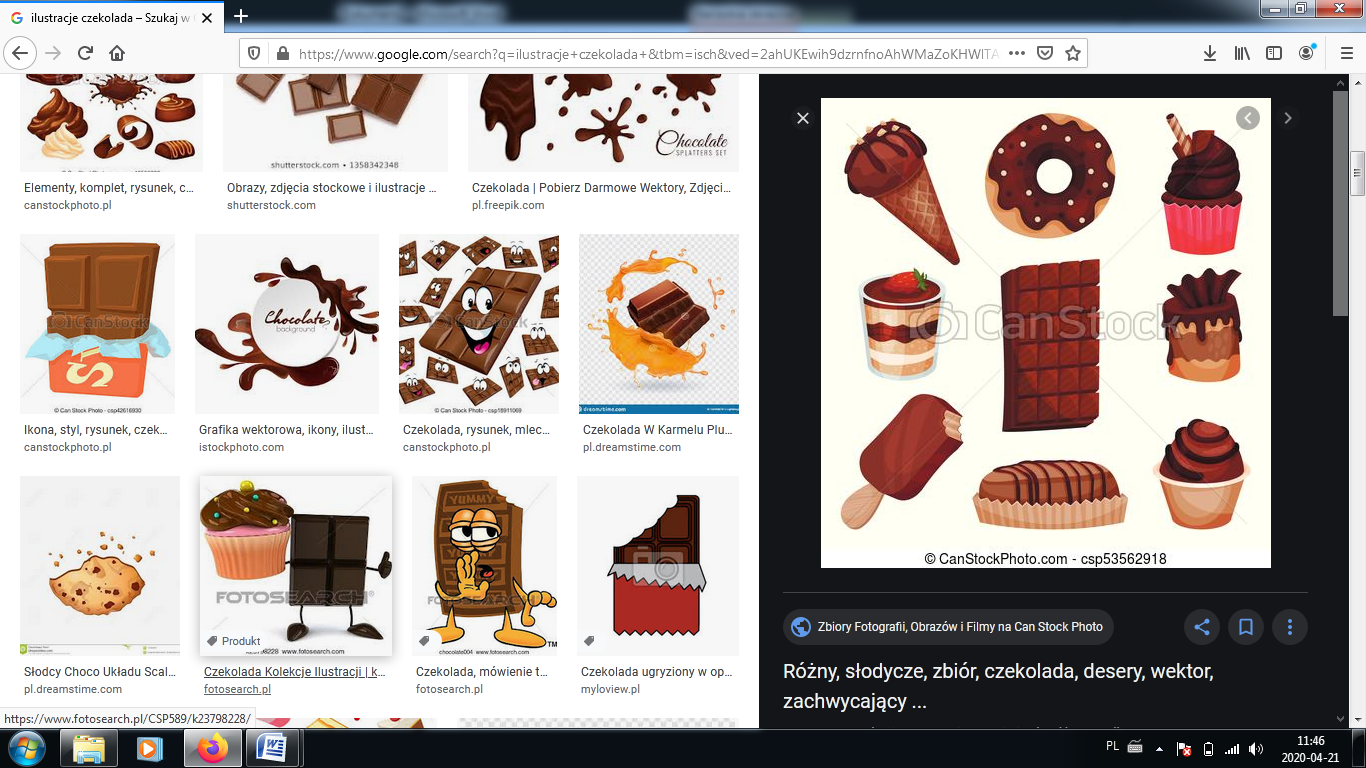 Zdrowy przedszkolak Pokoloruj kropkę obok cienia danego owocu/warzywa we właściwym kolorze 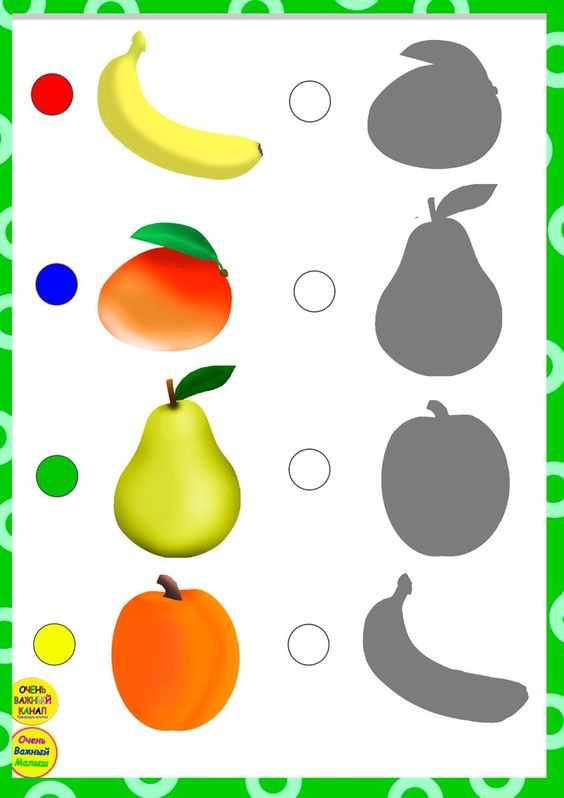 Kącik kucharza- Smoothie 